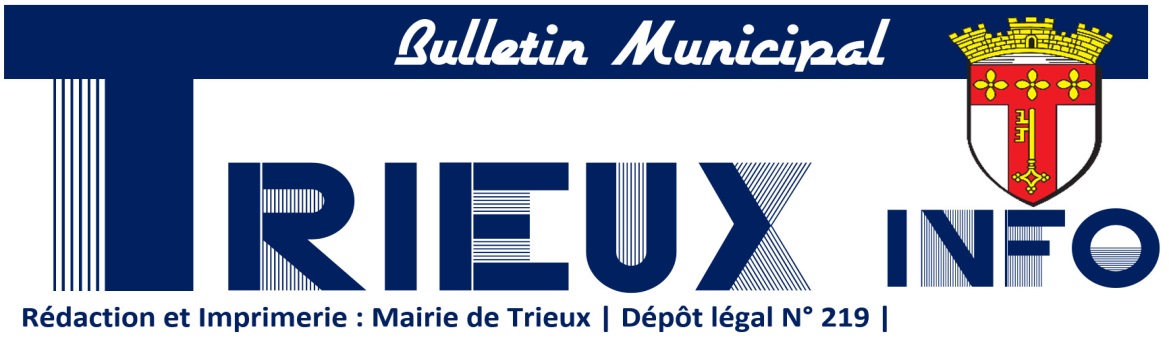 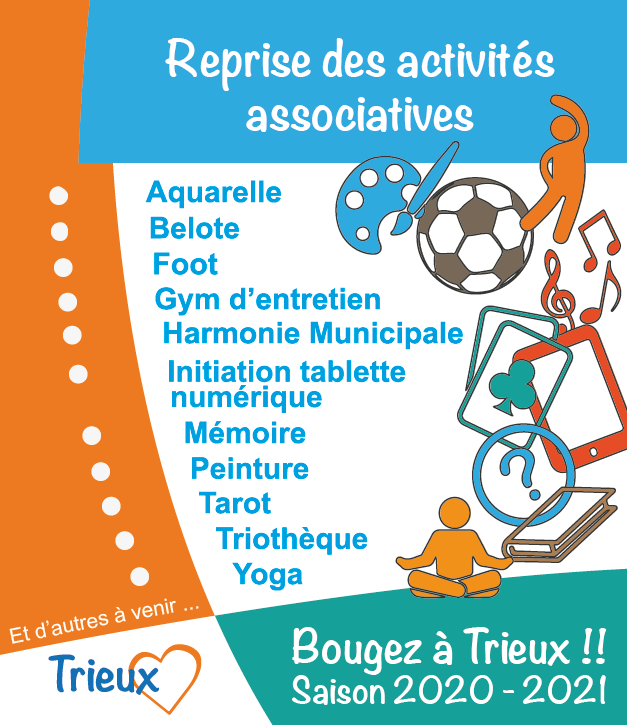 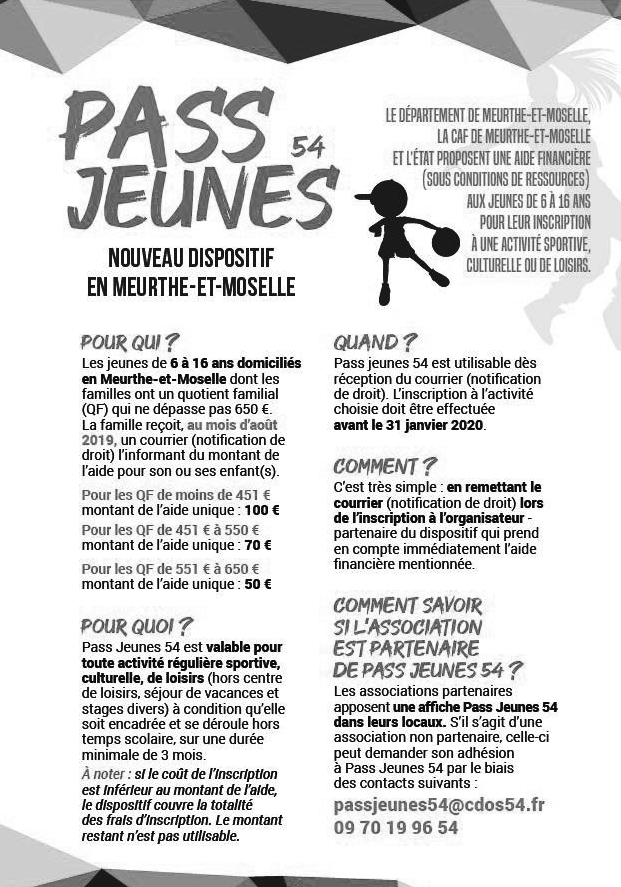 LE MOT DU MAIREChères Triotines et chers Triotins, Suite à ce bel été, la rentrée scolaire se fait dans un contexte sanitaire toujours complexe. Une seconde épidémie de Covid-19 pouvant se profiler à l’automne ou l’hiver prochain, le port du masque et la distanciation restent les moyens les plus efficaces pour lutter. Le ministère de l’Éducation nationale, de la Jeunesse et des Sports a publié un nouveau protocole sanitaire pour la rentrée scolaire qui assouplit les règles jusqu’alors en vigueur, cependant il nous faudra nous montrer vigilant. En lien avec l’équipe éducative nous nous préparons pour la rentrée. Il est dit dans ce nouveau protocole que « dans les espaces clos (salles de classe, ateliers, bibliothèques, réfectoires, cantines), la distanciation physique n’est plus obligatoire lorsqu’elle n’est pas matériellement possible ou qu’elle ne permet pas d’accueillir la totalité des élèves ». L’accueil des enfants et les espaces sont cependant organisés de manière à maintenir la plus grande distance possible entre les élèves. La limitation du brassage entre classes et groupes d’élèves n’est plus obligatoire, y compris dans les transports scolaires. Ce qui n’empêche pas que les arrivées et départs seront particulièrement étudiés pour limiter au maximum les regroupements d’élèves et/ou de parents. Je me félicite que les activités des associations puissent reprendre et que nous puissions assurer dans de bonnes conditions sanitaires le voyage des séniors. La lutte contre ce virus ne doit pas augmenter l’isolement et la précarité de chacun. De ce fait nous mettons tout en œuvre pour que l’accueil des plus fragiles et la remise en route des activités avec l’aide des bénévoles puissent se faire dans de bonnes conditions.Comme vous avez pu le constater, le projet multisports avance à grands pas et devrait être finalisé au cours du mois de septembre. Cet espace couvert sera accessible à nos élèves, aux sportifs et aux associations.Nos concitoyen(ne)s pourront en profiter également lors des multiples manifestations annuelles. C'est un projet concret de plus au service de notre ville et nous sommes fiers de l'avoir conduit.Le mois de septembre sera également propice à l’éclosion de nouveaux projets dont nous vous parlerons prochainement. Restons vigilants et respectons les protocoles. Je vous souhaite à toutes et tous une bonne rentrée. Monsieur le MaireJean-Claude KOCIAKTRIEUX PRATIQUE  CCAS : En cas de problèmes contacter Michèle VALLAD en Mairie. 	Rentrée scolaire : Mardi 1er septembre.RECENSEMENT MILITAIRE : ATTENTION ! Si vous êtes nés en JUILLET, AOÛT ET SEPTEMBRE 2004 cela vous concerne. Modalités de recensement :   Les filles et les garçons français de 16 ans doivent se présenter en mairie, entre leur 16ème anniversaire et la fin du mois suivant pour se faire recenser, munis du livret de famille de leurs parents ainsi que de leur carte d’identité. (Pas avant la date anniversaire des 16 ans) ou par internet www.service-public.fr L’INTERCOMMUNALITÉSite 	internet de la communauté de communes www.coeurdupayshaut.fr PISCINE INTERCOMMUNALE DE LANDRES : Fermée jusqu’à nouvel ordre. 03.82.20.51.29 - site : http://coeurdupayshaut.fr/Piscine  SIRTOM 03.82.20.22.00      Page FB : SIRTOMSite internet : www.sirtom.fr       communication@sirtom.fr Collecte des objets encombrants : 03.55.05.00.37Rappel : Les administrés peuvent se rendre à la déchèterie avec leur véhicule personnel. Les camionnettes personnelles ou de locations sont acceptées sans aucune démarche préalable à condition d’avoir la carte d’accès de la déchetterie. En revanche, les camionnettes d’entreprises ainsi que les plateaux sont systématiquement refusés. Les camionnettes ou pick-up chargés venant avec les remorques chargées seront refusés. Seul le véhicule ou la remorque pourront être vidés.Notre déchèterie de Trieux a repris ses horaires d’ouverture habituels, c’est-à-dire du mardi au samedi de 9h à 12h et de 13h30 à 17h. Le port du masque reste obligatoire afin d’accéder sur le site.TRI SÉLÉCTIF : Les mardis 8 et 22 septembre. (Rappel : les papiers qui ont été déchiquetés, ne sont pas admis dans les sacs du tri sélectif). L’ensemble des ordures ou tri doit être sorti la veille et rentré dès que possible.) DÉCHETS VERTS : Les vendredis 11 et 25 septembre.ÉCHOS DE LA CITÉANNULATION FESTIVITÉS DU 1er WEEK END DE SEPTEMBRESuite aux dernières dispositions préfectorales en date du 14 août 2020, les festivités du 14 juillet 2020 initialement reportées au premier weekend de septembre sont officiellement annulées. En vous remerciant de votre compréhension.TAILLAGE DES HAIES ET ARBRESSuite à de nombreux rappels auprès de nos concitoyens n'appliquant pas les pratiques de taillage en bordure de propriété prescrites par la loi, dans un souci de sécurité et de commodité des voies passantes et du bon voisinage, nous invitons toute personne en difficulté à ce sujet, que ce soit le particulier en charge du taillage de ses haies ou de ses arbres ou que ce soit les concitoyens dont la gêne occasionnée les excèdent à prendre rendez-vous directement avec le Maire afin d'officialiser les démarches.URBANISME, TRAVAUX DIVERSUn service d’urbanisme est à votre écoute en mairie ou à la Communauté de Communes du Cœur du Pays Haut qui instruit les dossiers d’urbanisme vous pouvez les contacter au 03.82.21.73.11 ou par mail urbanisme@coeurdupayshaut.fr.Certains croient qu’ils peuvent tout faire sur leur propriété et c’est faux. Le plus simple est de se renseigner en mairie. Dans beaucoup de cas, une simple demande d’autorisation suffit mais il faut faire cette demande, de plus elle est gratuite.OUVERTURE DE LA CHASSE SAISON 2020/2021L'ouverture générale de la chasse en Meurthe et Moselle aura lieu le dimanche 20 septembre 2020 à 8 heures.La fermeture générale aura lieu le 28 février 2021 au soir.CHASSE DANS LA FORÊT COMMUNALE DE TRIEUXBattues sangliers et chevreuils.Ouverture du 20/9/2020 au 28/02/2021 uniquement 2 jours dans la semaine, le dimanche étant un jour fixe et le 2ème jour pouvant être un autre jour de la semaine.Le calendrier des jours de battue est affiché au tableau d’affichage de la mairie.CHASSE EN PLAINEBattues sanglier dans les maïs depuis le 15/07/2020 et jusqu’à la récolte de ceux-ci uniquement les samedis et dimanches si présence de sangliers dans les maïs. Le calendrier des jours de battue est affiché au tableau d’affichage de la mairie.Ouverture générale de la chasse en plaine, le dimanche 20/9/2020 à 8 heures.Du 20/9/2020 au 18/10/2020. Seul les samedis, dimanches seront chassés, après le 18/10/2020 tous les jours de la semaine jusqu’à la fermeture générale le 28/2/2021.Pour le gibier d’eau tous les jours de la semaine en fonction des conditions climatiques et de l’arrêté préfectoral 20/21. (dates et heures.)SÉCURITÉPromeneurs et vététistes, ne pénétrez jamais dans une forêt si vous voyez sur le chemin d'accès à cette forêt la pancarte " DANGER CHASSE EN COURS " : la mise en place de cette signalisation est obligatoire pour tous les détenteurs de droit de chasse.Si toutefois vous êtes déjà dans la forêt avant le démarrage de la battue, manifestez immédiatement votre présence, dès que celle-ci sera connue, la battue sera immédiatement arrêtée. Le chef de traque ainsi que tous les chasseurs ont reçu toutes les consignes concernant ce genre de situation.Ne cherchez jamais à vous dissimuler et ne courrez pas.D'une façon générale ne portez pas de vêtements dont la couleur se confond avec l'environnement mais portez un gilet fluo jaune/vert.Lors des battues tous les chasseurs sont équipés d’un gilet fluo. Pour les chasseurs postés et pour les traqueurs « rouge/orange ».ATTENTION La forêt communale de TRIEUX est enclavée entre les forêts communales de SANCY, AVRIL, LOMMERANGE et la forêt domaniale de MOYEUVRE. L'absence de pancarte à l'entrée de la forêt communale de TRIEUX ne signifie pas qu'il n'y a pas de chasse dans les forêts voisines et vice versa.Il faut consulter les tableaux d’affichage des mairies pour connaître les jours des battues déclarées. Vous pouvez également connaître les jours de chasse de toutes les associations de chasse de Mthe et Melle en allant sur le site internet de la FDC54.  www.fdc54.com  (Saisie en ligne, calendrier, pour les autres usagers de la nature)Le président de L'A.C.C.A, Guy ROYNETTELES TRAVAUX DE LA COMMUNEUn nouveau local à vélos a été créé à la maternelle Canard Bleu. L'ancien local à vélos, remis en propreté est désormais un vestiaire à l'usage des ATSEM. Une alimentation électrique a été installée au cimetière afin de mettre place une fermeture automatisée des portes pendant la nuit. Nous espérons éviter ainsi les vols et les incivilités.Le nettoyage quotidien des emplacements des rassemblements de nuit est régulièrement effectué. Nous prions les personnes responsables des déchets laissés sur place et du bruit tardif de réaliser les désagréments que leurs agissements impliquent sur le voisinage et la qualité de l'espace qu'ils fréquentent. L'entretien des classes : divers travaux, repose de tableau, peinture des tables, etc.LE SAVIEZ-VOUS !DÉCLARATION DE SINISTRESÉCHERESSE ÉTÉ 2019Suite à la période de sécheresse durablement installée durant l’été 2019 et l’hiver concernant les tempêtes. Les sinistrés doivent déclarer les dommages subis à leur assureur et informer la mairie qui pourra établir une demande communale de reconnaissance en l’état de catastrophe naturelle afin de procéder aux indemnisations des dommages.PERSONNES EN DIFFICULTÉSDans la continuité de services de livraison pour les personnes en difficulté, suite à la restriction des limitations sanitaires et en prévision d’une éventuelle période de canicule, l’aide à la livraison aux médicaments est maintenue jusqu’à une date indéterminée. Pour plus de renseignements, veuillez contacter la Mairie.PLAN D’ALERTE ET D’URGENCELes personnes handicapées et âgées qui souhaitent se faire inscrire sur le registre d’alerte et d’urgence doivent contacter la Mairie et donner leurs coordonnées.En cas de canicule ou d’alerte, le CCAS maintient un lien en visitant les personnes inscrites sur ce registre et propose quelques services (brumisateur, ventilateur, courses …) à disposition dans la limite des possibilités.Maintenir ce lien est essentiel pour le confort de ces personnes.Le CCAS remercie tous les triotins et toutes les triotines qui ont pris le soin de veiller sur leurs voisins. Si vous constatez une difficulté ou une situation anormale, veuillez contacter immédiatement la Mairie au 08.82.46.56.00.Pensez à être prudent et n’ouvrir votre porte qu’aux référents et voisins que vous connaissez.TRIEUX CONTACT- Mr et Mme Charles STEMPERT de CORTAILLOD (Hérault) nous ont fait un don de 30 € pour l’envoi de Trieux-Info et nous écrivent : « Sincères remerciements et persévérez dans l’innovation. »- Mr et Mme PAZZAGLIA Michel de TUCQUEGNIEUX nous ont fait un don de 25 € pour l’envoi de Trieux-Info.ÉTAT CIVILMariage :- Kévin, Florent, Joseph ARIBI et Sabrina FISCHER le 01/08/2020.La Commission de l’Information et le Conseil Municipal présentent leurs sincères félicitations aux Jeunes Mariés.Naissances :- Dalycia KLEIN née le 23/06/2020 à BRIEY.- Raphaël, Alexandre SONNET né le 24/06/2020 à PELTRE.- Stacy, Marie SCIACCA née le 23/07/2020 à BRIEY.La Commission de l’Information et le Conseil Municipal présentent leurs sincères félicitations aux parents et souhaitent la bienvenue aux nouveau-nés.Décès dans la commune :- Charles, François, Marie STEYER né le 22/12/1936 à LOMMERANGE décédé le 14/07/2020 à BRIEY.- Casimir NOWAK né le 31/05/1938 à TRIEUX décédé le 15/07/2020 à BRIEY.- Guy, Lucien, Denis ANGIUS né le 17/07/1946 à TRIEUX décédé le 26/07/2020 à BRIEY.- Denis, Bruno MONTINI né le 29/01/1959 à ALGRANGE décédé le 05/08/2020 à TRIEUX.Décès hors commune : - Pélagia FERENS née le 30/06/1936 à TRIEUX décédée le 30/07/2020 à CASTILLONNES (Lot-et-Garonne).La commission de l’Information, le Conseil Municipal présentent leurs condoléances aux familles dans la peine.Une petite précision : dans les rubriques décès et décès hors commune, nous n’inscrivons que les dates des actes de naissances survenues à Trieux et pour lesquels nous recevons un avis de mention ou quand les familles en font la demande.CONSEIL MUNICIPAL DU 16/07/2020L’an 2020, le 16 Juillet à 20h30, le Conseil Municipal de la Commune de Trieux s’est réuni à la Maison Pour Tous, sous la présidence de Monsieur KOCIAK Jean-Claude, MairePrésents : M. KOCIAK Jean-Claude, Maire, Mmes : CIPRIANI Christiane, DEVAUX Stéphanie, DURLA Jocelyne, FILLGRAFF Monique, MILIZIANO Jennifer, SABBA Bériza, THIRION-WATRIN Frédérique, MM : BARBERIO Antoine, BOSSI Yoann, CERONE Antony, HENRY Pascal, MENGHI Marizio, RIANI Gérald, TELLIER Olivier, THOMAS Julien, TOMC ClaudeExcusés ayant donné procuration :   Mme Delles Nathalie à M. Tellier Olivier,Mme Landowsky Sylvie à Mme Durla Jocelyne, M. Giangrandi Patrick à M. Riani Gérald, M. Marzek Jean-Pierre à M. Bossi Yoann, Mme Mangeot Nathalie à M. Kociak Jean-Claude, Mme Van Meel Lucie à M. Menghi Marizio  A été nommé secrétaire : M. BOSSI Yoann à l’unanimitéADOPTION DU PROCÈS-VERBAL DE LA RÉUNION PRÉCÉDENTE : à la majorité (4 contre, 19 pour)PROPOSITION DE HUIS CLOS : adopté à l’unanimitéSUBVENTION AUX ASSOCIATIONSLe conseil municipal prend connaissance des propositions de subventions élaborées lors du vote du Budget Primitif 2020.M.RIANI souhaiterait savoir ce qu’est l’EDAT, M. Le Maire explique alors que l’EDAT (Entente Des Associations de Trieux) rassemble la quasi-totalité des associations de notre commune. Elle a été créée par M JAVELLE, pour des raisons économiques; elle permet une mutualisation des associations de Trieux. Elle s’occupe du stockage, de l’entretien et du renouvellement du matériel. Une partie des bénéfices faits lors des manifestations est reversée aux associations participantes. Après discussion, le conseil municipal à l’unanimité (18 pour, 5 élus se retirent pour le vote car membre d’une ou plusieurs associations) décide l’attribution des subventions 2020 telles que définies ci-dessous étant, bien entendu, qu’elles ne seront mandatées que si les bilans moraux et financiers sont parvenus en Mairie.DEMANDE DE SUBVENTION DETR POUR TRAVAUX ÉCOLELa commune peut prétendre au versement d'une subvention DETR pour les travaux de prévention dans l'école pour covid-19.M.TELLIER annonce au conseil que les travaux liés à la Covid-19 pourraient avoisiner 7000 €, la subvention pourrait prendre en charge 30 à 80 % de cette somme.  Après discussion et examen du dossier, le conseil municipal, à l'unanimité (23 pour), autorise la demande de subvention DETR pour travaux de prévention dans l'école pour covid-19.CONSTITUTION DE LA COMMISSION COMMUNALE DES IMPÔTS DIRECTSLe conseil municipal, à l’unanimité, désigne pour la constitution de la commission communale des impôts directs les personnes suivantes :M. TELLIER Olivier, Mme DURLA Jocelyne, M. TOMC Claude, M. MENGHI Marizio, Mme MILIZIANO Jennifer, Mme CIPRIANI Christiane, Mme SABBA Bériza, M. RIANI Gérald.DEMANDE DE REMBOURSEMENT ACHAT PETIT MATÉRIEL À MME FILLGRAFFLe conseil municipal prend connaissance de 5 factures (Action et Gifi) d'un montant total de 108.21 € correspondant à l'achat de boites de rangement pour la vaisselle de la Maison Pour Tous. Cette facture a été réglé par Mme FILLGRAFF Monique, la commune ne possédant pas de compte client à ces enseignes.Le conseil municipal, à l'unanimité (23 pour), donne un avis favorable au remboursement de la somme de 108.21 € à Mme FILLGRAFF.CONVENTION DE PARTENARIAT INPACT GLLe Maire propose à l’assemblée de l’autoriser à signer les conventions qui complèterait utilement la gestion des ressources humaines de la collectivité/de l’établissement : Convention Forfait de base Convention Mission Médecine professionnelle et préventive OU Convention Forfait Santé Convention Gestion des dossiers d’assurance statutaire Convention Gestion des dossiers d’assurance risque prévoyance Convention générale d’utilisation des missions facultatives ponctuelles Convention Personnel temporaire Convention Mission Chargé de l’Inspection en Santé et Sécurité au TravailAprès en avoir délibéré, l'assemblée délibérante décide à l’unanimité (23 pour) : D’autoriser le Maire à signer les conventions d’utilisation des missions facultatives du Centre de Gestion de la fonction publique territoriale de Meurthe-et-Moselle, figurant en annexe de la présente délibération, ainsi que les actes subséquents (convention complémentaire, proposition d’intervention, formulaires de demande de mission, etc.)COMPTE ADMINISTRATIF 2019Après sortie du Maire Jean-Claude Kociak, le conseil municipal vote à la majorité (18 pour et 4 contre)Avant le vote Mme SABBA souligne que l’erreur avait été soulignée par M RIANI lors du dernier conseil.M.TELLIER explique qu’aucune erreur a été commise, deux présentations étaient possibles, à la suite des explications et recommandations du comptable du trésor, la commission des finances avait décidé d’utiliser celle préconisée par notre comptable. La sous-préfecture souhaitant la présentation ci-dessus, un nouveau vote est nécessaire.NOMINATIONS CONSEILLERS DÉLÉGUÉSLe Maire, devant l'emploi du temps chargé des cinq adjoints et de la répartition des différentes compétences à chacun d'entre eux, informe le conseil municipal de sa décision de nommer des conseillers délégués qui seront chargés d'assister l'adjoint concerné.Il propose que ces 5 conseillers délégués perçoivent une indemnité à partir du 1er Août 2020.La répartition se fera de la manière suivante :- Mme LANDOWSKI Sylvie soit nommée à ce poste pour assister Mme DURLA Jocelyne pour le domaine social,- M. BOSSI Yoann soit nommé à ce poste pour assister M. MENGHI Marizio pour l'environnement et urbanisme,- M. BARBERIO Antoine soit nommé à ce poste pour assister M. TOMC Claude pour la gestion locative,- M. CERONE Antony soit nommé à ce poste pour assister M. TELLIER Olivier pour la sécurité,- M. HENRY Pascal soit nommé à ce poste pour assister Mme DELLES Nathalie pour la culture et festivités.Il donne connaissance des dispositions relatives au calcul de l'indemnité de fonction qui leur sera versée : le montant maximum de l'indemnité mensuelle pouvant être attribuée aux conseillers délégués est égal à 6 % de l'indice brut 1027 et il indique à l'assemblée que celle-ci sera déduite de l'indemnité de fonction des adjoints, ramenée de ce fait à 13 % de l'indice brut 1027.Adjoints 13% de l'indice brut 1027Conseillers délégués 3.5 % de l'indice brut 1027Après discussion, le conseil municipal, à la majorité (4 voix contre et 19 pour) :- prend acte de la nomination des cinq conseillers délégués à compter du 1er août 2020 et - donne un avis favorable au versement de l'indemnité de fonction au taux de 3.5 % de l'indice brut 1027 à ces derniers et au calcul de l'indemnité de fonction des adjoints au taux de 13 % de l’indice brut 1027.DEMANDE DE SUBVENTION RUE DU GROS CHÊNELa commune peut prétendre au versement de DETR.Elle donne connaissance à l'assemblée du projet d'aménagement de la rue du gros chêne dont le coût s’élèverait à 83 790.00 € TTCAprès discussion et examen du dossier, le conseil municipal, à l'unanimité (23 pour), adopte le projet d'aménagement de la rue du gros chêne d'un montant de 83 790.00 € TTC et sollicite auprès de la Préfecture de Meurthe et Moselle au titre d'appel à projet 2020 pour une DETR.QUESTIONS DIVERSESM. Le Maire informe le conseil des remerciements de l’association des restos du cœur pour la subvention qui leur a été accordée et de l’établissement français du sang pour le prêt gratuit de la MPT.M Tellier informe le conseil que, pour des raisons de sécurité informatique et de protection de donnée personnelle, dans un premier temps chaque conseiller recevra une adresse mail dédiée à leurs activités d’élus puis dans un second temps un audit informatique sera commandé.  Séance levée à 21h05.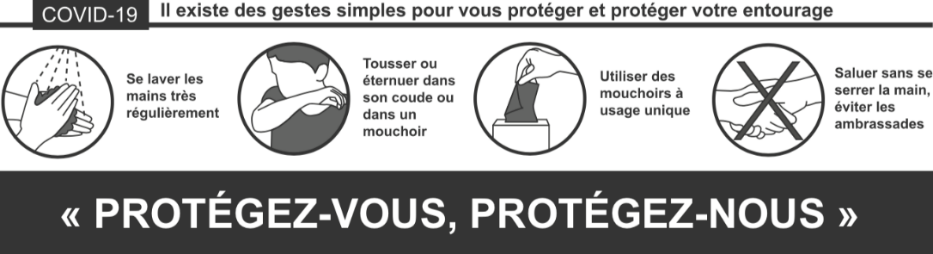 LA VIE ASSOCIATIVEATELIER MÉMOIRE ET INITIATION TABLETTE NUMÉRIQUEAccessible aux personnes de la saison précédenteMÉMOIRE : Reprise des cours les mardis de 14h à 16h à la Salle Constant BONINSEGNA les 22 et 29 septembre et les 6 et 20 octobre 2020.TABLETTE : Les lundis 7, 14, 21 et 28 septembre et les lundis 5,12,19 et 26 octobre 2020 à la salle Constant BONINSEGNA.INSCRIPTIONS AU CATÉCHISMEVotre enfant est né en 2012 (ou avant), vous pouvez l’inscrire dès maintenant au catéchisme. Votre démarche peut se faire par téléphone à la paroisse au 03.82.20.40.23 ou par mail à : paroisse.sje@orange.fr. Des réunions pour les parents auront lieu à la rentrée 2020/2021 pour répondre à toutes les questions pratiques.LA TRIOTHÈQUELes bénévoles de la Triothèque sont ravi(e)s du succès qu’a remporté sa vente privée de livres du 09 août dernier. Nous tenons à remercier chaleureusement nos visiteurs et visiteuses de nous avoir soutenu(e)s de leur présence et de leur intérêt. Rendez-vous l’année prochaine pour un nouveau déstockage !À la rentrée, nous renouvellerons également notre Bourse aux Livres. Cette année, elle aura lieu le dimanche 27 septembre 2020 de 9h à 17h à la Maison Pour Tous (arrivée des exposants à partir de 8h). Tarif : 3€ la table (chèque de caution de 10€ restitué en fin de journée si présence active jusque 17h).Petite restauration sur place. Réservation au : 06 07 87 92 24 (de ce jour jusqu’au 20 septembre 2020)IMPORTANT : Selon l’évolution de la situation sanitaire actuelle, nous ne serons peut-être pas autorisé-e-s à maintenir cette manifestation. Vous en serez averti(e)s via notre page facebook : La Triothèque.Nous vous rappelons les horaires des permanences de la Triothèque :Tous les mardis de 16h30 à 18hTous les mercredis de 13h à 14h30Tous les vendredis de 16h30 à 18hNous maintenons également les nocturnes :Les deuxièmes lundis de chaque moisLes derniers jeudis de chaque moisSoit pour le mois de septembre, le lundi 7 septembre et le jeudi 24 septembre.ANNULATION OPÉRATION BRIOCHE DE L’AMITIÉLe Bureau de l'AEIM vous informe avoir pris la décision de ne pas organiser l'Opération Brioches pour l'année 2020. Cette opération emblématique et solidaire, depuis 45 ans, est notre plus importante manifestation d’appel aux dons. En effet, il nous a semblé difficile de maintenir cette manifestation au regard du peu de visibilité que nous avons sur les 6 mois à venir, ceci dans un contexte de crise sanitaire sans précédent. Il était urgent de prendre une décision rapidement car nous devions dès le début du mois de mai engager des frais sur les supports de communication, précommandes de fournitures et de brioches bien sûr. À cette heure, nous ne savons pas à quel moment nous organiserons l'Opération brioches (au printemps ou à l’automne 2021) et nous serons heureux d'en échanger avec vous, pour nous intégrer dans une dynamique locale. Cependant, l’AEIM souhaite pouvoir être présente durant le mois d’octobre pour qu’un élan de générosité perdure. Une opération inédite de solidarité sera organisée pour collecter des fonds. Nous viendrons vous en dire plus mi-septembre. En attendant, l’AEIM a ouvert un fond d’urgence Covid durant la crise, n’hésitez pas à faire connaître notre collecte à votre réseau, chaque don compte.https://www.helloasso.com/associations/aeim/formulaires/3Nous espérons pouvoir compter sur votre soutien lors de nos prochaines manifestations et lors de notre future Opération Brioches de l’Amitié de 2021. Nous vous serions infiniment reconnaissants de bien vouloir transmettre ces informations au sein de votre commune.ASSOCIATION ART ET CULTURECLUB PEINTURE SUR TOILE - AQUARELLE le lundi 7 septembre de 14h à 16h (8€/mois licence comprise)GYM D'ENTRETIEN : le jeudi 10 septembre 2020 de 17h25 à 18h25 (10 personnes - 99€/an licence comprise) une 2ème séance peut être envisagée de 18h25 à 19h25 le même jourVANNERIE DE JOURNAL - CUISINE THEMATIQUE - FAC - PILOXING : pas de date de reprise dans l'immédiat.REPRISE… AU COMITÉ DES FÊTESBonjour à tous nos adhérents,Après 6 mois d’arrêt (période très difficile pour tous), redémarrage à compter de septembre 2020 de nos diverses activités à la MPT sous réserve de l’accord de la Mairie.YOGA : Mardi 8 septembre  Matin de 8h30 à 10h et après-midi de 18h à 19h30Pour tous renseignements : Mr MARTIN Claude 06.70.83.87.39 ou sur place aux heures des séances.PEINTURE : Mardi 8 septembre de 14h à 16hCHORALE : à définirTAROT : Concours du 5 septembre annuléBELOTE : Concours du 20 septembre annuléPour toutes les activités venir avec son masque et respecter les gestes barrières.En attendant de vous revoir tous très nombreux à vos différentes activités, portez-vous bien, à bientôt.					                        	 FrançoiseUN PETIT MOT DU PRÉSIDENT DES ACPGToutes les activités reprennent à la MPT sous certaines conditions. Nous espérons pouvoir organiser le concours de belote du dimanche 4 octobre en tenant compte de tous les gestes barrières et avec l’accord de la Mairie.En ce qui concerne le repas du Poilu, aucune décision n’a encore été prise. Amicalement, Le Président.DON DU SANGMercredi 30 septembre 2020De 16h à 19hÀ la Salle G. BRASSENSMERCI DE VENIR NOMBREUX !!!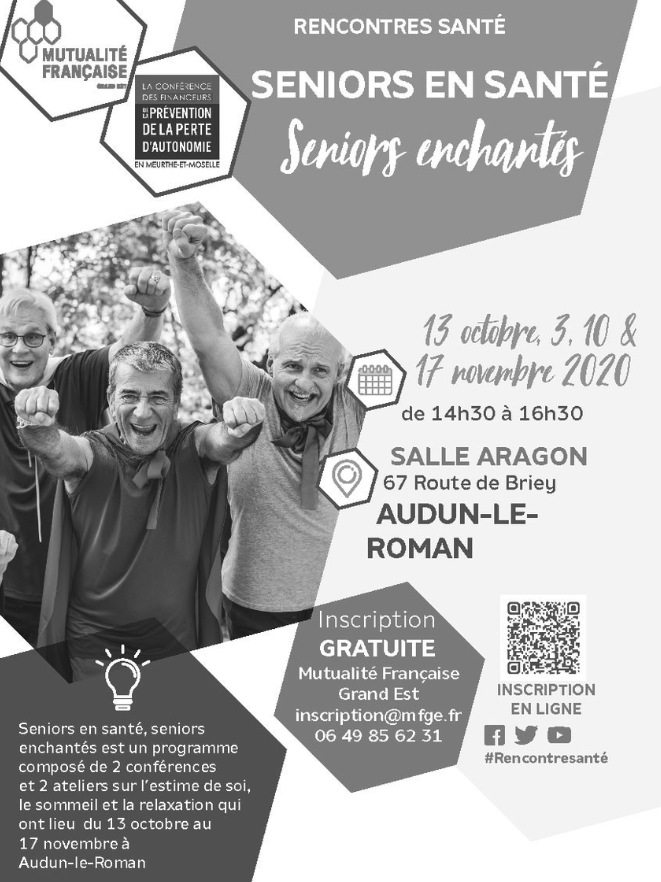 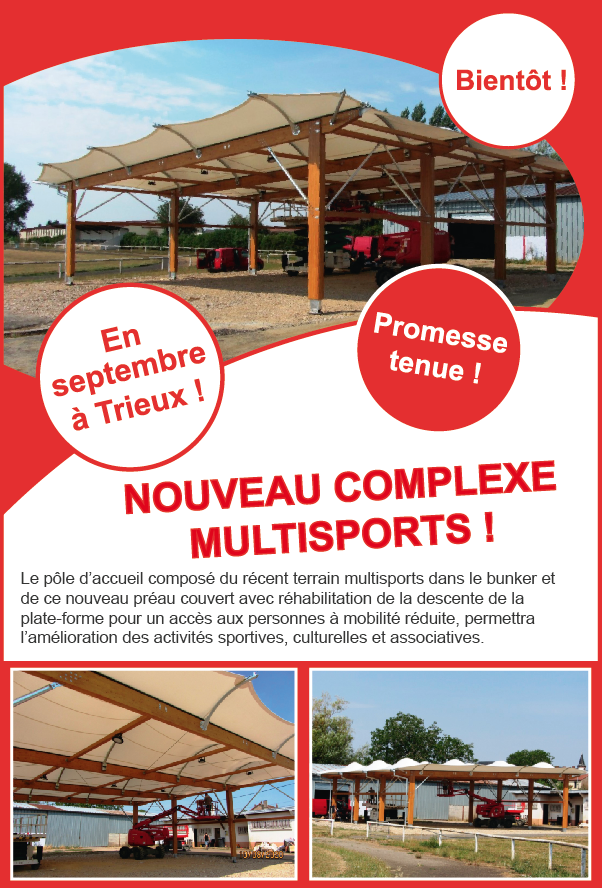 HORAIRES DE LA MAIRIEÀ partir du Lundi 31 Août Lundi, Jeudi et Vendredi : 8h/12h et 15h/17h30Mardi : 8h/12h et 15h/18h30 Mercredi 8h/12hSamedi : 10h/12h Pour garder la distanciation, deux personnes dans le hall.Sonnez pour rentrer.Masque obligatoire et gel désinfectant à gauche à l’entrée. 03.82.46.56.00     : accueil.trieux@orange.frSITE INTERNET : trieux.netASSOCIATIONSSUBVENTIONS 2019ACPG-CATM300LA TRIOTHEQUE1 550DONNEURS DE SANG150CLUB LOISIRS ET SOURIRES400EDAT4 700BASKET TUCQUEGNIEUX100HARMONIE MUNICIPALE2 000ASSOCIATION « Les Petites Mains530ECOLE DE MUSIQUE2 700SECOURS CATHOLIQUE150ASTT2 400SAPEURS POMPIERS1 270JEUNES SAPEURS POMPIERS300LA BROQUERIE150TRIEUX 63100GYM TUCQUEGNIEUX100UN SOUFFLE, UN SOURIRE100CERCLE D’HISTOIRE150ART ET CULTURE250GARDON TRIOTIN250SQUADRA100COMITE DES FETES250F.S.G.T100A.C.C.A100Le conseil municipal réuni sous la présidence de M. Tellier Olivier, délibérant sur le compte administratif de l’exercice 2019 dressé par M. Kociak Jean-Claude, Maire, considéré, après s’être fait présenter le budget primitif et les décisions modificatives de l’exercice.1° Lui donne acte de la présentation faite du compte administratif, lequel peut se résumer ainsi :INVESTISSEMENTFONCTIONNEMENTENSEMBLE2° Constate, aussi bien pour la comptabilité principale que pour chacune des comptabilités annexes, les identités de valeurs avec les indications du compte de gestion relatives au report à nouveau, au résultat de fonctionnement de l'exercice et aux fonds de roulement du bilan d'entrée et du bilan de sortie, aux débits et aux crédits portés à titre budgétaire aux différents comptes3° Reconnaît la sincérité des restes à réaliser4° Voté et arrêté les résultats définitifs tels que résumés ci-dessus.